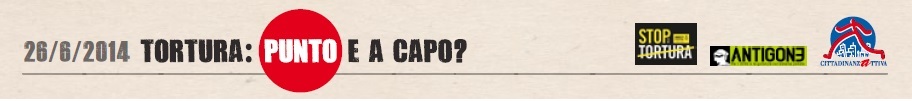 Incontro – dibattito sull’introduzione del reato di tortura nell’ordinamento italianoRoma, 26 Giugno 2014Sala Conferenze Fondazione BassoVia della Dogana Vecchia, 5Ore 16.00 – 18.30 16.00 Introduce e moderaRiccardo Noury, Portavoce Amnesty International - Sezione Italiana16.10 Apertura dei lavoriPatrizio Gonnella, Presidente AntigoneLaura Liberto, Coordinatrice Nazionale di Giustizia per i Diritti – Cittadinanzattiva Antonio Marchesi, Presidente Amnesty International Italia16.40 Ne discutonoFranco Vazio, Relatore ddl n. 2168, Introduzione del delitto di tortura nell'ordinamento italiano, II Commissione Giustizia, Camera dei Deputati, PDGianfranco Giovanni Chiarelli, II Commissione Giustizia, Camera dei Deputati, Capogruppo FI*Andrea Colletti, II Commissione Giustizia, Camera dei Deputati, Capogruppo M5SDaniele Farina, II Commissione Giustizia, Camera dei Deputati, Capogruppo SELVittorio Ferraresi, II Commissione Giustizia, Camera dei Deputati, Gruppo M5SGregorio Gitti, I Commissione Affari Costituzionali, Camera dei Deputati, Gruppo Per l’Italia*Fabrizia Giuliani, II Commissione Giustizia, Camera dei Deputati, Gruppo PDAntonio Leone, II Commissione Giustizia, Camera dei Deputati, Capogruppo NCD*Pino Pisicchio, II Commissione Giustizia, Camera dei Deputati, Capogruppo, Gruppo MISTO*Anna Rossomando, II Commissione Giustizia, Camera dei Deputati, Gruppo PD Giulia Sarti, II Commissione Giustizia, Camera dei Deputati, Gruppo M5SWalter Verini, II Commissione Giustizia, Camera dei Deputati, Capogruppo PD17.30  Interventi delle Organizzazioni che aderiscono alla iniziativaFabio Anselmo, Associazione Federico AldrovandiCesare Antetomaso, Associazione Nazionale Giuristi DemocraticiValentina Calderone, A Buon dirittoSalvatore Chiaramonte, Fp-CgilFranco Corleone, Società della RagioneMassimo Corti, Acat ItaliaFilippo Miraglia, ArciFiorella Rathaus, Consiglio Italiano per i RifugiatiAlessandra Ricupero, Rete della conoscenzaArturo Salerni, Progetto DirittiAntonio Turco, Aics18.20 ConclusioniAnna Lisa Mandorino, Vice Segretario Generale di CittadinanzattivaAderiscono all’iniziativa: A Buon diritto, A Roma Insieme – Leda Colombini, Acat Italia, L’Altro Diritto, Aics, Arci, Associazione Difensori di Ufficio, Associazione Federico Aldrovandi, Associazione Nazionale Giuristi Democratici, Consiglio Italiano per i Rifugiati, Conferenza Nazionale Volontariato Giustizia, Cnca, Fp-Cgil, Fondazione Giovanni Michelucci Onlus, Forum Droghe, Fuoriluogo, Gruppo Calamandrana, Naga, Progetto Diritti, Rete della conoscenza, Ristretti Orizzonti, Società italiana psicologia penitenziaria, Società della Ragione, VIC/Volontari In Carcere Onlus.Il dibattito sarà seguito da una mobilitazione in Piazza del Pantheon, a partire dalle ore 19.00*in attesa di conferma